	7 классЗадание № 1. В вашем распоряжении имеется стеклянный тонкостенный цилиндрический сосуд, вода, линейка (или миллиметровая бумага) и стеклянная банка. Как, используя эти материалы, определить вместимость банки?  Задание № 2. Винни-Пух торопился на день рождения к Ослику Иа. Сначала, 1/8 всего времени движения, он ехал на велосипеде со скоростью , но затем устал и оставшееся время продолжил ехать с постоянной, но значительно меньшей скоростью. В результате, средняя скорость его движения оказалась равной . Во сколько раз скорость Винни- Пуха на первом участке была больше его средней скорости? Определите скорость движения медвежонка на втором участке. Задание № 3. У свинцовой пластинки определите толщину, если её длина равна , ширина . Если пластинку опустить в стакан, до краёв наполненный водой, выльется  воды. Плотность воды равна 1 г/см3. Задание № 4. Для приготовления вишневого сиропа в кастрюлю вылили 1 л вишневого варенья и 2 л воды и хорошо перемешали. Какова плотность сиропа, если плотность варенья 1300 кг/м3. Плотность воды – 1000 кг/м3.8 классЗадание № 1.  В сосуде с водой плавает брусок изо льда, на котором лежит деревянный шар. Плотность вещества шара меньше плотности воды. Изменится ли уровень воды в сосуде, если лед растает?Задание №  2. «Клубника со сливками» Для приготовления десерта  клубники, взятой при температуре300С, смешали с  сливок, и температура смеси стала200С. Какой была температура сливок, если их удельная теплоемкость 3000 Дж/(кг0с), а удельная теплоемкость клубники 3600 Дж/(кг0с)? Задание № 3. Прямой кусок проволоки массой  подвешен на нити за середину и находится в равновесии. Левый конец куска согнули пополам так, что он расположился параллельно другой части проволоки и конец его совпадал с точкой подвеса. Какую силу нужно приложить к правому концу куска проволоки, чтобы восстановить равновесие? Ускорение свободного падения принять равным 10 м/с2.Задание № 4. Скорость движения автобуса на первой половине пути была в 8 раз больше, чем скорость движения на второй половине пути. Средняя скорость автобуса на всем пути равна 16 км/ч. Определите скорость автобуса на второй половине пути.9 классЗадание № 1. Тело, свободно падающее с некоторой высоты из состояния покоя, за время τ=1 с после начала движения проходит путь в n=5 раз меньший, чем за такой же промежуток времени в конце  движения. Найдите полное время движения.  	Задание № 2. Льдинка плавает на границе между водой и керосином. Какая часть ее объема находится ниже границы раздела жидкостей, если керосин покрывает льдинку полностью? (ρл=900 кг/м3, ρв=1000 кг/м3, ρк=800 кг/м3).Задание № 3.  В электрическом самоваре мощностью 600 Вт и электрическом чайнике мощностью 300 Вт при включении в сеть напряжением 220 В, на которое они рассчитаны, вода закипает одновременно через 20 минут. Через сколько времени закипит вода в самоваре и чайнике, если их соединить последовательно и включить в сеть?Задание № 4. Маша прочитала на этикетке, что энергетическая ценность содержимого одной бутылки газировки равна Q=19642 калории. Сколько льда при температуре 00С она должна добавить в газировку, перед тем как выпить, чтобы не потолстеть (не получить калорий)? Начальная температура газировки 200С, температура Маши 36,60С. Теплоемкость газировки, которую собирается выпить Маша, с=1,8 кДж/(кг∙0С). Одна калория – теплота, необходимая для того, чтобы нагреть один грамм воды на один градус.10 класс.Задание № 1. Невесомый куб, длина ребра которого l, погружают вертикально один раз в воду, а другой раз в ртуть до тех пор, пока уровень жидкости не совпадает с верхней гранью куба. Насколько отличаются работы, которые совершаются при этих погружениях. Плотности воды и ртути считать известными.Задание № 2.  В безветренную погоду звук артиллерийского выстрела дошел до первого наблюдателя через 3 с после вспышки света, а до второго через 5 с. Определите графическим способом местонахождение орудия, если расстояние между наблюдателями l=1 км. На каком кратчайшем расстоянии от прямой линии, соединяющей наблюдателей, находится орудие? (Скорость звука принять равной 330 м/с)Задание № 3. Каким способом можно закинуть льдинку дальше: бросив в воздух под углом 45º к горизонту или пустив ее скользить по льду? В обоих случаях начальная скорость камня равна V0. Коэффициент трения об лед принять равным 0,02. Сопротивлением воздуха пренебречь. Во сколько раз отличаются расстояния, на которых окажется льдинка, в этих случаях? (Считать, что при бросании под углом к горизонту льдинка после приземления дальше не движется).Задание № 4. Аэростат поднимается вертикально вверх с ускорением 2 м/с2. Через 5 секунд с начала движения из него выпал камень. Через сколько времени этот камень упадет на землю?11 класс. Задание № 1. Мяч массой m и объемом V мальчик погрузил на глубину H в воду плотностью ρ и отпустил его. На какую высоту над поверхностью воды должен был выскочить мяч, если бы сопротивление воды (и воздуха) отсутствовало.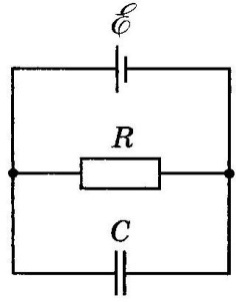 Задание № 2. Каким должно быть сопротивление R резистора (см. рисунок), чтобы напряженность поля в плоском воздушном конденсаторе составляла 2 кВ/м? ЭДС источника 5 В, внутреннее сопротивление r = 0,5 Ом, расстояние между пластинами конденсатора d=0,2 см.Задание № 3. На тело массой т, покоящееся на горизонтальной плоскости, начинает действовать постоянная сила , направленная вдоль поверхности. Время действия силы равно t. Коэффициент трения тела о плоскую поверхность равен .  Какой путь пройдет тело за время движения? Задание № 4. В калориметр с водой, температура которой tв=20C, переносят нагретые в кипятке одинаковые металлические шарики. После переноса первого шарика температура в калориметре поднялась до t1=40C. Какой станет температура воды в калориметре после переноса двух шариков? Трех? Сколько шариков надо перенести, чтобы температура в калориметре стала равной 90C?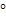 